JAY A SNYDERFAIR VIEW ENERGY INC7782 WEST RIDGE ROADFAIRVIEW PA  16415Bureau of Investigation and Enforcement v.Fair View Energy, Inc.Dear Sir/Madam:	The Pennsylvania Public Utility Commission has delegated its authority to initiate prosecutory proceedings to several of its Commission bureaus with enforcement responsibilities.  Pursuant to this delegated authority and Section 701 of the Public Utility Code, 66 Pa. C.S. § 701, Bureau of Investigation and Enforcement staff has filed the attached Complaint against you seeking a monetary penalty and/or revocation of your Certificate of Public Convenience.								Very truly yours,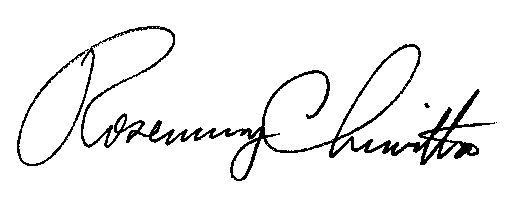 Rosemary ChiavettaSecretaryRC:alwDate of Service: May 26, 2016Docket Number:  C-2016-2547502